Данный урок рассчитан на обучающихся 6 класса. В ходе урока решаются задачи с валеологическим аспектом. В конспекте приведены решения всех заданий. Разработка может быть использована при повторении изученного материала. В приложении дана презентация к уроку, карточки с задачами, рисунки эмблем для деления класса на группы, рисунок мишени для проведения рефлексии. Тип урока: применения знаний и умений.Формы организации познавательной деятельности: фронтальный опрос, индивидуальная работа, групповая работа.Здоровьесберегающие технологии: рациональная организация урока в соответствии с возрастом, индивидуальными особенностями и гигиеническими требованиями, смена видов деятельности, рационально организованный двигательный режим, положительная эмоциональная обстановка на уроке.Методическое и техническое оснащение урока: учебник, карточки с задачами, эмблемы, классная доска, пробковая доска, компьютер, проектор, экран, презентация.Этапы урока1.Организационный этап (2 минуты)Цель: обеспечение нормальной внешней обстановки для работы, проверка готовности к урокуЛичностные УУД: формирование навыков самоорганизации.Коммуникативные: планирование учебного сотрудничества с учителем и одноклассниками.2. Мотивация учебной деятельности на уроке. Постановка целей и задач   урока (5 минут)Цель: создать условия для формирования внутренней потребности учащихся во включении в учебную деятельностьЛичностные УУД: формирование заинтересованности, умения кратко формулировать мысли.Познавательные УУД: умение формулировать проблему урока, развитие умения быстрого счета, знание всех правил действия с десятичными дробями.Регулятивные: умение определять цель деятельности на уроке.Коммуникативные: умение вступать в диалог, участвовать в коллективном обсуждении вопроса,  формировать умение объяснить свой выбор, строить фразы, отвечать на поставленные вопросы.3. Актуализация опорных знаний и умений обучающихся (7 минут)Цель: создать условия для выполнения учащимися учебного действия, организовать фиксирование затруднений.Познавательные  УУД: умение определять понятия, знать действия.Личностные УУД: развитие внимания.Коммуникативные УУД: формирование навыков адекватно использовать речевые средства. Регулятивные УУД: формировать умение концентрировать внимание. 4. Решение  задач валеологического содержания (16 минут)Цель: отработать навыки решения заданий на десятичные дроби, отработать навыки решения задач на проценты, зафиксировать возникшие затруднения и формирование навыков их преодоления.Познавательные УУД: умение применять приобретенные знания, построение логической цепи рассуждений, формирование интереса к данной теме, формировать умения сравнивать, анализировать, обобщать информацию, делать выводы.Регулятивные УУД: умение осуществлять самостоятельный выбор и принимать решения, умение проговаривать последовательность действий.Коммуникативные УУД:  строить монологическое контекстное  высказывание,  умение осуществлять совместную познавательную деятельность в группе, умение договариваться в выборе ведущего.Личностные: получение информации.5. Физминутка (2 минуты)Цель: сменить деятельность, обеспечить эмоциональную и физическую разгрузку учащихся.Личностные УУД: установка на ЗОЖ и ее реализация на уроке.6. Закрепление (4 минуты). Цель: совершенствование практических умений.7. Подведение итогов урока (5 минут)Цель: проанализировать деятельность , определяя положительные и отрицательные стороны, дать оценку достижению цели урока, провести оцентвание.Коммуникативные УУД: умение обсуждать результаты, давать оценку своей деятельности и деятельности одноклассников, высказывать свое мнение.Познавательные УУД: умение оценивать свои новые знания, приобретенные в процессе выполнения заданий и познавательной деятельности.Регулятивные УУД: умение планировать свои дальнейшие действия.8. Постановка ДЗ (2 минуты)Цель:  закрепление знаний, полученных на уроке, разъяснение учащимся критериев успешного выполнения домашнего задания.9. Рефлексия (3 минуты)Цель: осознание учащимися своей учебной деятельности, самооценка результатов соей деятельности и деятельности всего класса.Коммуникативные УУД: умение оценивать происходящее.10. Заключительный этап (1минута).  Цель: заключительное слово учителя.Время проведения урока: 45 минут.Анализ урока и опыт педагогической практики свидетельствует о том, что математическое представление проблемы сохранения здоровья учащихся в виде задач, в   сюжете которых содержатся факты из реальной жизни, способны оказать больше влияния, нежели длинная лекция о сохранении и укреплении своего здоровья. Математика может помочь сохранить и укрепить здоровье учащихся.Класс:           6 Дата:            ----                                                                                                                                     Предмет:       МатематикаТема:             Десятичные дроби и проценты.Цель: создать условия для расширения знаний о десятичных дробях и процентах, способствовать развитию вычислительных навыков, приобщению к здоровому образу жизни.Задачи:- образовательная: установить связь десятичных дробей с процентами, расширить представления учащихся о применении десятичных дробей и процентов, формировать умения решать основные типы задач на проценты с помощью умножения и деления десятичных дробей; - развивающая: развивать умения анализировать, сопоставлять, устанавливать следственные связи между величинами;  развивать вычислительные навыки, математическую речь, умения работать в группе на основе доброжелательности и уважения к чужому мнению;- воспитательная: воспитывать чувство ответственности за выполнение заданий, воспитывать валеологическую культуру, бережное отношение к своему здоровью.Планируемые результаты обучения:Личностные: четко выражать и объяснять свои мысли, уметь слушать и вступать в диалог, строить продуктивное взаимодействие, выстраивать аргументацию; готовность к дальнейшему самообразованию.Метапредметные: осознавать значимость темы «проценты», уметь воспроизводить смысл понятия проценты, уметь работать с информацией, использовать общие схемы решения,  уметь видеть математическую задачу в контексте проблемной ситуации, уметь управлять своей деятельностью, контролировать и корректировать ее, проявлять инициативность и самостоятельность.Предметные: уметь в процессе реальной ситуации использовать понятия: « процент», «перевод процента в десятичную дробь», «обращение десятичной дроби в проценты»; расширить опыт деятельности  по преобразованию и применению знаний.Ход урока1.Организационный этап  (2 минуты)Приветствие учителя, проверка посещаемости, проверка готовности к уроку.2. Мотивация учебной деятельности на уроке. Постановка целей и задач   урока (5 минут)	Учитель: Сегодня на уроке мы не просто продолжим изучение десятичных дробей,  а свяжем их с ранее изученным материалом и проверим насколько это важно для каждого из нас.  Пусть эпиграфом к нашему уроку будут слова Н. И. Лобачевского «..нет ни одной области в математике, которая когда – либо не окажется применимой к явлениям действительного мира… (Слайд  2)Вам необходимо установить соответствие между числами и буквами и назвать слово, важность, которого нельзя не знать. (Слайд 3)12, 5:10                                              м) 0,726 72,6:100                                              у) 0,61 – 0, 274                                            н) 3, 16:0,1                                                    и) 1,25                                                                                            12,4:4                                                  е) 51,05+0.2                                              т) 0,513,06:61:0,20, 11+0,4(Учащиеся выполняют задания устно и заполняют таблицу,  заранее заготовленную на доске)Учитель: Молодцы, ребята! С заданием справились! Что же такое иммунитет (Слайд 4)Учитель:  В период распространения короновирусной инфекции очень важно знать, как защитить себя от болезни. Повторим меры профилактики (Слайд  5)И это не только средства защиты, но и укрепление иммунитета. Какая же связь между этим понятием и нашим уроком?Математические знания и умения помогут вам в этом разобраться. Запишем в тетрадь дату и тему урока «Десятичные дроби и проценты»(Учащиеся записывают в тетрадь, а учитель – на доске). Как вы думаете, каковы цели сегодняшнего урока? (Ответы учащихся)3. Актуализация опорных знаний и умений обучающихся (7 минут)	Учитель: действия с десятичными дробями мы повторили, а теперь вспомним, что               мы знаем о процентах.  Прошу ответить на вопросы и привести примеры:           -  Что такое процент?                    (Процент - сотая часть числа)- Как перевести процент в десятичную дробь? (Чтобы перевести процент в десятичную дробь надо число процентов разделить на  100) - Как записать десятичную дробь с помощью процента?  (Чтобы записать десятичную дробь с помощью процента надо умножить эту дробь  на 100 и приписать процент)	Учитель: а сейчас проверим на практике, как вы выполняете такие задания(выполняются у доски двумя учащимися и в тетради; задания в два столбика записаны  на доске, но были скрыты от учащихся):1)  заменить процент десятичной дробью:                1%;             3%;           25%;            140%;         35,6%(Ответы: 1%=0,01;   3%=0,03;   25%=0,25;  140%=1,4;  35, 6%=0,356)2) десятичную дробь заменить процентом:                2,5;                 0,9;             0, 01;           1, 02;               2(Ответы: 2,5=250%;     0,9=90%;    0, 01=1%;    1, 02=102%;   2=200%)	Учитель: проценты – это одна их сложнейших тем математики. Понимание процентов и умение выполнять процентные расчеты,  необходимы для каждого человека. Прикладное значение этой темы велико и затрагивает различные сферы деятельности человека.Информационная минутка:  - 10% здоровья заложено в нас генетически;- 5% дает нам медицина;  - 85% зависит от нас самих 4. Решение  задач валеологического содержания (16 минут)Учитель: решение задач в группах по данной теме поможет нам создать продукт «Таблица факторов крепкого иммунитета». Если при выполнении задания возникают трудности, то можно обратиться к одной из групп. Для формирования групп,  каждый из вас получит какую – то эмблему и по их наличию вы объединитесь.(Каждая группа  получает карточку  с задачей. Решение задачи обсуждается, выбирается лидер и  решение презентуется. Условие задачи  для класса демонстрируется на экране, запись решения осуществляется на доске. Учитель проверяет ход работы групп, в случае необходимости оказывает помощь. После решения задачи сообщается дополнительная информация.)5. Физминутка (2 минуты) Слайд 10  - проводится после выступления второй группы учащихся.	Учитель: вы хорошо справились с заданиями и не только повторили решение задач на проценты и   действия с десятичными дробями, но и узнали много полезной информации. Попробуем  сделать вывод о факторах повышающих иммунитет человека.Слайд 156. Закрепление (4 минуты)Учитель:  - как же найти процент от числа? (Ответ: чтобы найти процент от числа, надо это число умножить на процент и разделить на 100)- как найти число по его проценту? (Ответ: чтобы найти  число по его проценту, надо число разделить на число процентов и умножить на 100)	Учитель: убедиться в важности сегодняшней темы помогут нам  и задачи, которые я предлагаю решить самостоятельно после коллективного обсуждения. Условие задач мы видим на слайде.  (Проводится анализ задачи, решение оформляется самостоятельно, осуществляется проверка)Задача  5 Слайд 16Средний вес новорожденного ребенка 3 кг 400 г.  Если у ребенка курит отец, то его вес будет меньше среднего на 119 г, если курит мать – меньше на 255 г.  Определите, сколько процентов теряет в весе новорожденный, если: а) курит папа; б) курит мама;   в) курят оба. Ответ округлите до единиц.(Решение: а) 119:3400*100=3,5 (г), приближенно 4г; б) 255:3400*100=7,5 (г), приближенно 8 г; в) 119+255=374 (г), 374:3400*100=11 (г).)Задача 6 (резерв) Слайд 17                                                                                                                      По итогам медосмотра 80% школьников не имеют проблем со здоровьем, что составляет 240 учащихся. Сколько всего учащихся в школе?Учитель: надеюсь после сегодняшнего урока вы задумаетесь о своем здоровье и всегда будете входить в число здоровых людей. Надо знать, что 10% здоровья заложено в нас генетически, 5% дает нам медицина,  85% зависит от нас самих. 7. Подведение итогов урока (5 минут)Учитель:  Подведем итоги сегодняшнего урока.- назовите тему урока; - какие цели были достигнуты сегодня на уроке? - повторите, в решении,  каких задач вы совершенствовали свои умения?(Выставление оценок)Вы сегодня хорошо работали и в выполнении домашнего задания у вас затруднений не должно быть. 8. Постановка ДЗ (2 минуты)Творческое: Провести опрос среди школьников по теме сегодняшнего урока. По данным опроса составить задачу  на проценты. Условие и решение оформить красочно  в виде буклета на листе А4.Желаю вам успеха!9. Рефлексия (3 минуты) Для проведения Рефлексии применяется техника «Рефлексивная Мишень». На пробковую доску прикреплен рисунок с мишенью, разделенной на сектора. Каждый учащийся ставит метки (флажок с иголкой) в сектора соответственно оценке результата: чем ближе к центру мишени, тем оценка выше. Затем проводится краткий анализУчитель: Ребята,  а теперь вы, оцените, пожалуйста, нашу деятельность на уроке.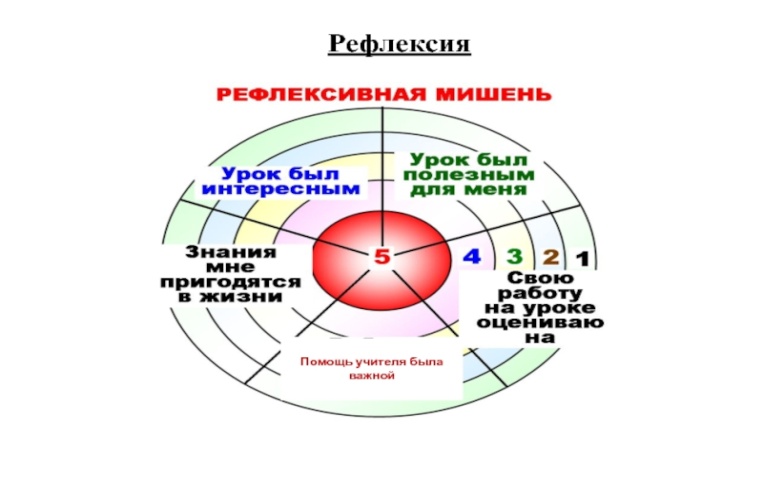 10. Заключительный этап. (1 минута)	Учитель:  Спасибо за работу на уроке, за самокритичное оценивание нашей деятельности. Сегодня мы еще раз убедились в справедливости слов Лобачевского о важности математики. Берегите себя, свое здоровье и тогда математические задачи будут решаться быстрей и легче. А путешествие в мир МАТЕМАТИКИ принесет вам много радостных открытий.123456789иммунитетУсловие задачи. СлайдРешение задачиИнформационная минутка. Слайд1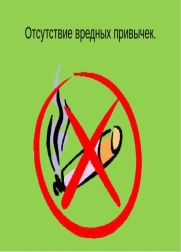 Курящие дети сокращают себе жизнь на 15 %. Определите, какова продолжительность жизни курящих людей, если средняя продолжительность жизни 72 года. Ответ округлите до целых Слайд 61)100%-15%=85%2)85%=0,853)72*0,85=61,2Ответ: 61 год- 75% тех, кто начал курить, становятся зависимыми от курения людьми;- 90% рака легких наблюдается у курильщиков;- до 95 % заболевших раком умирают в течение 5 лет;- каждые 13 секунд умирает человек от последствий курения;- каждая выкуренная сигарета уносит 6 минут жизни. Слайд 72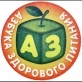 В 100 г моркови содержится 20% витамина А. В день нужно  съедать 8,5% витамина А. Сколько грамм моркови нужно съедать в день?                        Слайд 81) 100: 20 = 5 (г); 2) 5* 8,5=42,5 (г). Ответ:  42,5 г морковиПища  - топливо, без которого организм не может функционировать. Но питание  должно быть рациональным: включать в себя все необходимые вещества.  Белки являются строительным материалом для клеток. Жиры служат энергетическим резервом. Углеводы дают нам необходимую для работы энергию.- завтрак - 25%; обед – 35%; полдник – 25%; ужин – 15%. Слайд 93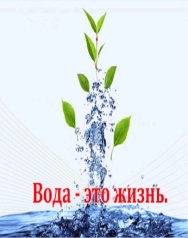 Ежедневно человек должен выпивать 4% от своего веса. Сколько воды должен выпить шестиклассник, весом 45 кг?                         Слайд 111)4% =0, 04; 2)45 * 0, 04 =1,8 (кг),  т. е 1,8 л. Ответ:1,8 л водыНичто живое на земле не может существовать без пресной воды и человек не исключение. Вода участвует во всех  биохимических процессах организма. Все клетки состоят из воды. Только кровь на 90% состоит из воды. Слайд 124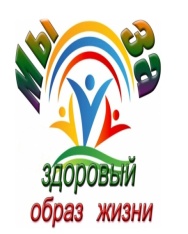 Для нормального отдыха организма подростка  необходимо спать 35%, а реально подросток (в среднем) спит – 31%. Сколько времени (в часах) подросток «не досыпает» в сутки? в неделю? в месяц?                              Слайд 131)35%-31%=4%;2)4%=0,04;3)24*0,04=0,96(ч);Примерно 1 час в сутки.7 часов за неделю, 30 часов за месяц.Здоровый образ жизни создает наилучшие условия для нормального  течения физиологических процессов, что снижает вероятность различных заболеваний и увеличивает продолжительность жизни.                                  Слайд 14